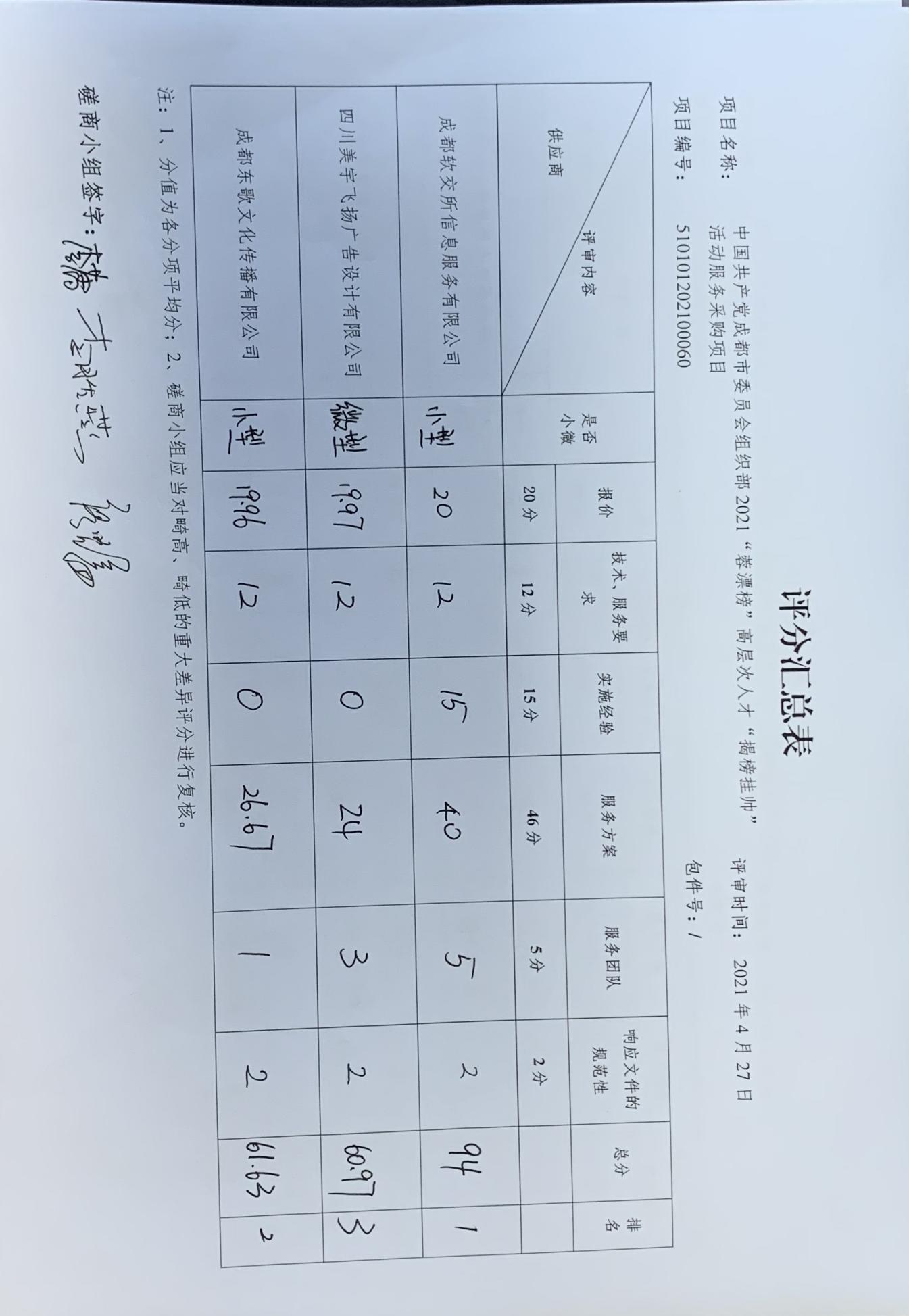 项目名称项目名称中国共产党成都市委员会组织部2021“蓉漂榜”高层次人才“揭榜挂帅”活动服务采购项目中国共产党成都市委员会组织部2021“蓉漂榜”高层次人才“揭榜挂帅”活动服务采购项目中国共产党成都市委员会组织部2021“蓉漂榜”高层次人才“揭榜挂帅”活动服务采购项目中国共产党成都市委员会组织部2021“蓉漂榜”高层次人才“揭榜挂帅”活动服务采购项目中国共产党成都市委员会组织部2021“蓉漂榜”高层次人才“揭榜挂帅”活动服务采购项目中国共产党成都市委员会组织部2021“蓉漂榜”高层次人才“揭榜挂帅”活动服务采购项目中国共产党成都市委员会组织部2021“蓉漂榜”高层次人才“揭榜挂帅”活动服务采购项目项目编号项目编号510101202100060510101202100060510101202100060包件号包件号//递交响应文件的供应商递交响应文件的供应商序号供应商名称供应商名称供应商名称供应商名称供应商名称供应商名称递交响应文件的供应商递交响应文件的供应商1成都软交所信息服务有限公司成都软交所信息服务有限公司成都软交所信息服务有限公司成都软交所信息服务有限公司成都软交所信息服务有限公司成都软交所信息服务有限公司递交响应文件的供应商递交响应文件的供应商2四川美宇飞扬广告设计有限公司四川美宇飞扬广告设计有限公司四川美宇飞扬广告设计有限公司四川美宇飞扬广告设计有限公司四川美宇飞扬广告设计有限公司四川美宇飞扬广告设计有限公司递交响应文件的供应商递交响应文件的供应商3成都东歌文化传播有限公司成都东歌文化传播有限公司成都东歌文化传播有限公司成都东歌文化传播有限公司成都东歌文化传播有限公司成都东歌文化传播有限公司资格审查情况资格审查情况通过资格审查3家，未通过资格审查0家，详情见《资格审查表》。通过资格审查3家，未通过资格审查0家，详情见《资格审查表》。通过资格审查3家，未通过资格审查0家，详情见《资格审查表》。通过资格审查3家，未通过资格审查0家，详情见《资格审查表》。通过资格审查3家，未通过资格审查0家，详情见《资格审查表》。通过资格审查3家，未通过资格审查0家，详情见《资格审查表》。通过资格审查3家，未通过资格审查0家，详情见《资格审查表》。无效供应商名单及原因无效供应商名单及原因无。无。无。无。无。无。无。实质性审查情况实质性审查情况实质性响应3家，未实质性响应0家，详情见《磋商情况记录表》。实质性响应3家，未实质性响应0家，详情见《磋商情况记录表》。实质性响应3家，未实质性响应0家，详情见《磋商情况记录表》。实质性响应3家，未实质性响应0家，详情见《磋商情况记录表》。实质性响应3家，未实质性响应0家，详情见《磋商情况记录表》。实质性响应3家，未实质性响应0家，详情见《磋商情况记录表》。实质性响应3家，未实质性响应0家，详情见《磋商情况记录表》。无效供应商名单及原因无效供应商名单及原因无。无。无。无。无。无。无。磋商文件内容是否修改磋商文件内容是否修改否。否。否。否。否。否。否。成交候选供应商排序序号供应商名称供应商名称得分得分 最后报价（元） 最后报价（元）是否为小微企业成交候选供应商排序1成都软交所信息服务有限公司成都软交所信息服务有限公司94.0094.00598000.00598000.00小型成交候选供应商排序2成都东歌文化传播有限公司成都东歌文化传播有限公司61.6361.63599200.00599200.00小型成交候选供应商排序3四川美宇飞扬广告设计有限公司四川美宇飞扬广告设计有限公司60.9760.97599000.00599000.00微型